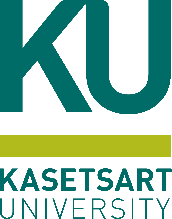 ใบสมัครเข้าร่วมโครงการการแข่งขันการเขียนโปรแกรมคอมพิวเตอร์ ประจำปี 2561ในงานเกษตรกำแพงแสน ระหว่างวันที่ 1 – 10 ธันวาคม 2561----------------------------------------------------------------ระดับ มัธยมศึกษาตอนปลาย ประเภททีม ทีมละ 2 คน โรงเรียนละ 1 ทีมสถานที่แข่งขัน ห้อง E8403 ชั้น 4 อาคาร 8 คณะวิศวกรรมศาสตร์ กำแพงแสนวันที่แข่งขัน  อังคารที่ 4 ธันวาคม 2561 เวลา 08.30 – 15.00 น.ชื่อโรงเรียนที่เข้าร่วมแข่งขัน.......................................................................................................................................ชื่อผู้เข้าร่วมแข่งขัน1. .......................................................................................................................โทร. ................................................2. .......................................................................................................................โทร. ................................................ชื่ออาจารย์ผู้ควบคุม (อย่างน้อย 1 คน)1. .......................................................................................................................โทร. ................................................2. .......................................................................................................................โทร. ................................................หมายเหตุ:  ส่งเข้าแข่งขันได้โรงเรียนละ 1 ทีม ทีมละ 2 คน เท่านั้น มิฉะนั้นจะถือเป็นโมฆะ	    หมดเขตส่งใบสมัครวันจันทร์ที่ 3 ธันวาคม 2561สอบถามรายละเอียดเพิ่มเติมได้ที่อ.ดร.ศิวดล  เสถียรพัฒนากูล อาจารย์ภาควิชาวิศวกรรมคอมพิวเตอร์ คณะวิศวกรรมศาสตร์ กำแพงแสนโทรศัพท์ 034-281074 ต่อ 7527 หรือ 099-695-4159 มือถือ 089-555-6956E-mail : fengsds@ku.ac.th  โปรดส่งใบสมัครเข้าร่วมการแข่งขันมาที่คุณศศิธร  ชลรัตน์อมฤต	 E-mail : fengsstc@ku.ac.thโทร. 092-998-9644ภาควิชาวิศวกรรมคอมพิวเตอร์คณะวิศวกรรมศาสตร์ กำแพงแสนมหาวิทยาลัยเกษตรศาสตร์ วิทยาเขตกำแพงแสน ต.กำแพงแสน อ.กำแพงแสน จ.นครปฐม  73140 สมัครแข่งขันออนไลน์ได้ที่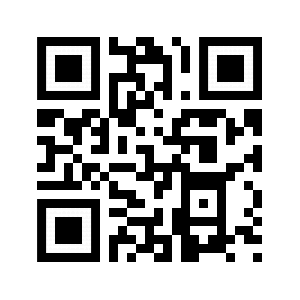 http://goo.gl/hsZNEa